СОВМЕСТИМЫЕ И НЕСОВМЕСТИМЫЕ СОБЫТИЯ. КЛАССИЧЕСКОЕ ОПРЕДЕЛЕНИЕ ВЕРОЯТНОСТИТип занятия: лекция.Основные вопросы:Понятие события.Случайные, достоверные и невозможные событияПересечение и объединение событий.Классическое определение вероятности.Применение формул комбинаторики при вычислении вероятности события.Литература:Алимов Ш.А., Колягин Ю.М., Ткачева М.В. «Алгебра и начала анализа», 2014.Домашнее задание:Изучить материал лекции, приведенный ниже.Изучить §65-67 учебника. Составить по данным двум источникам конспект.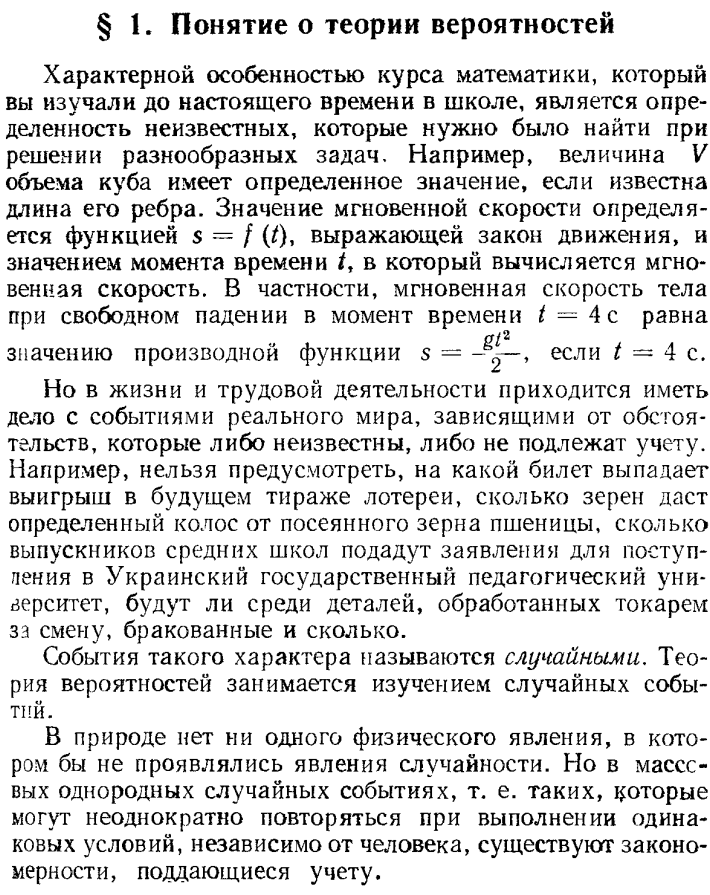 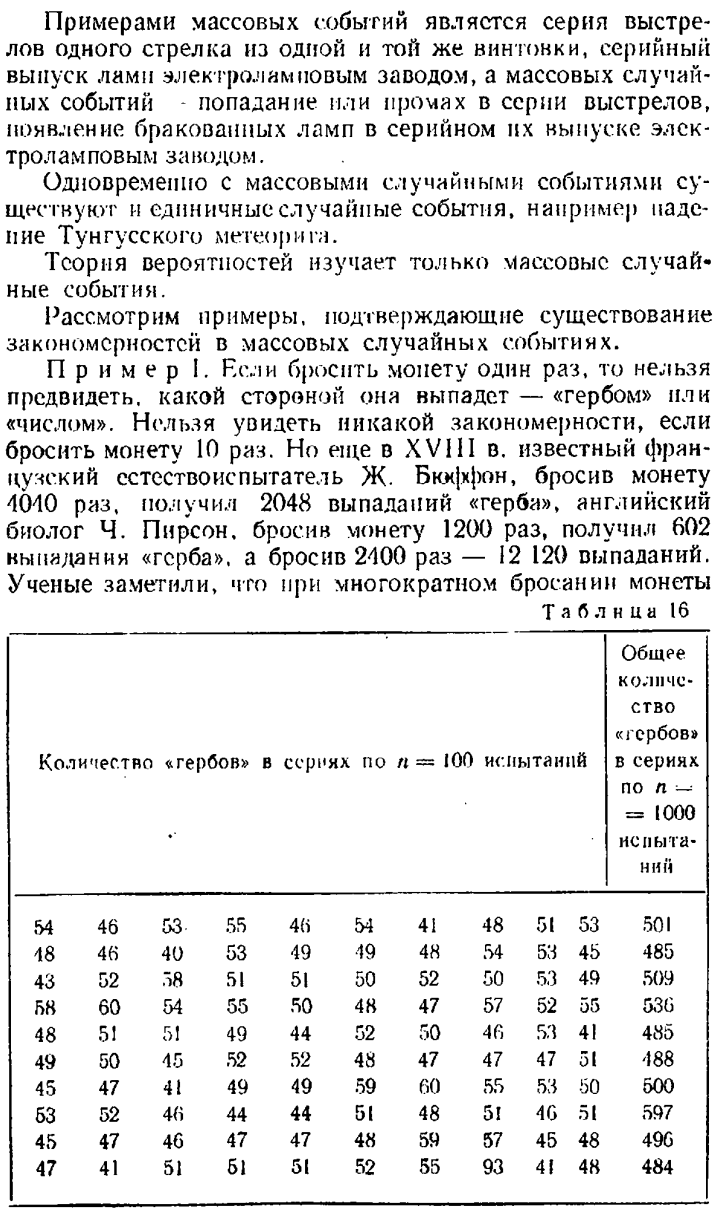 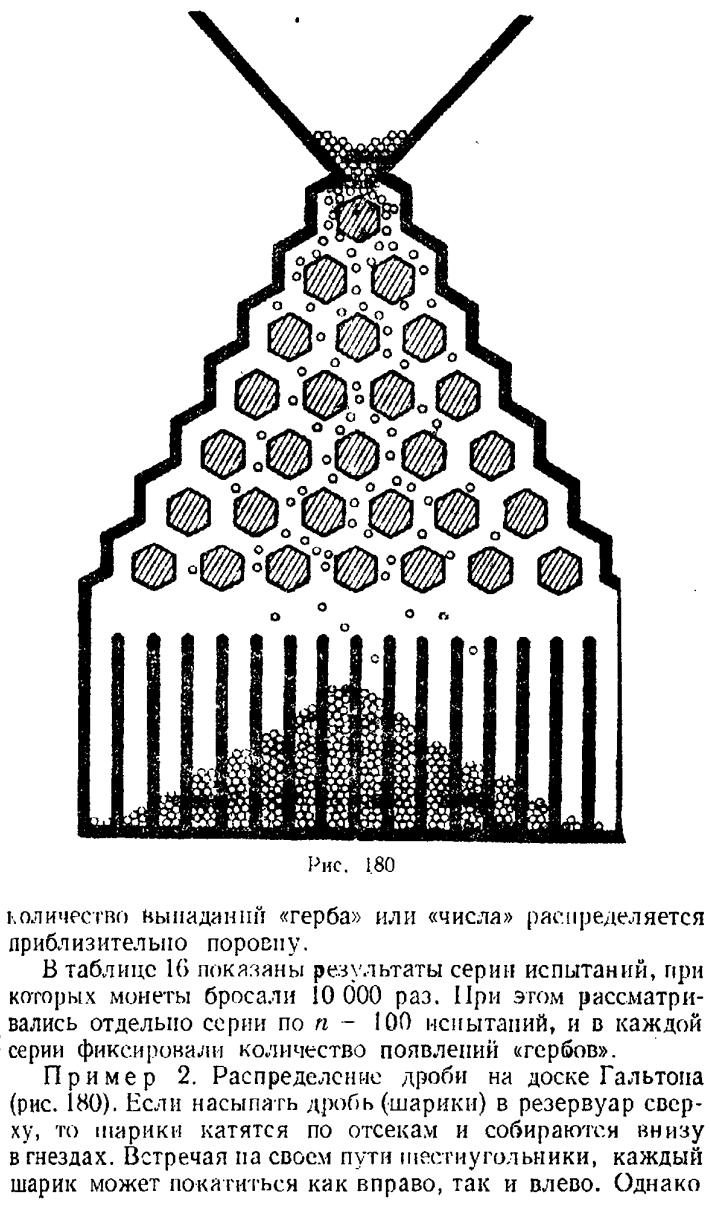 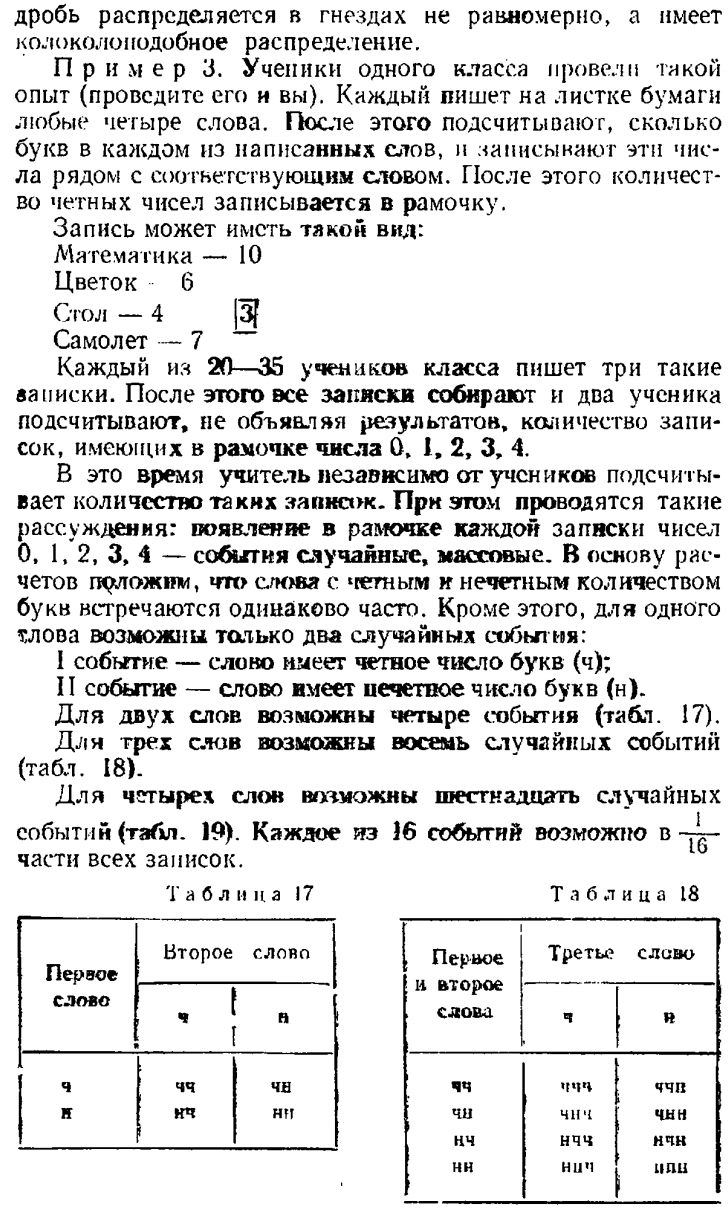 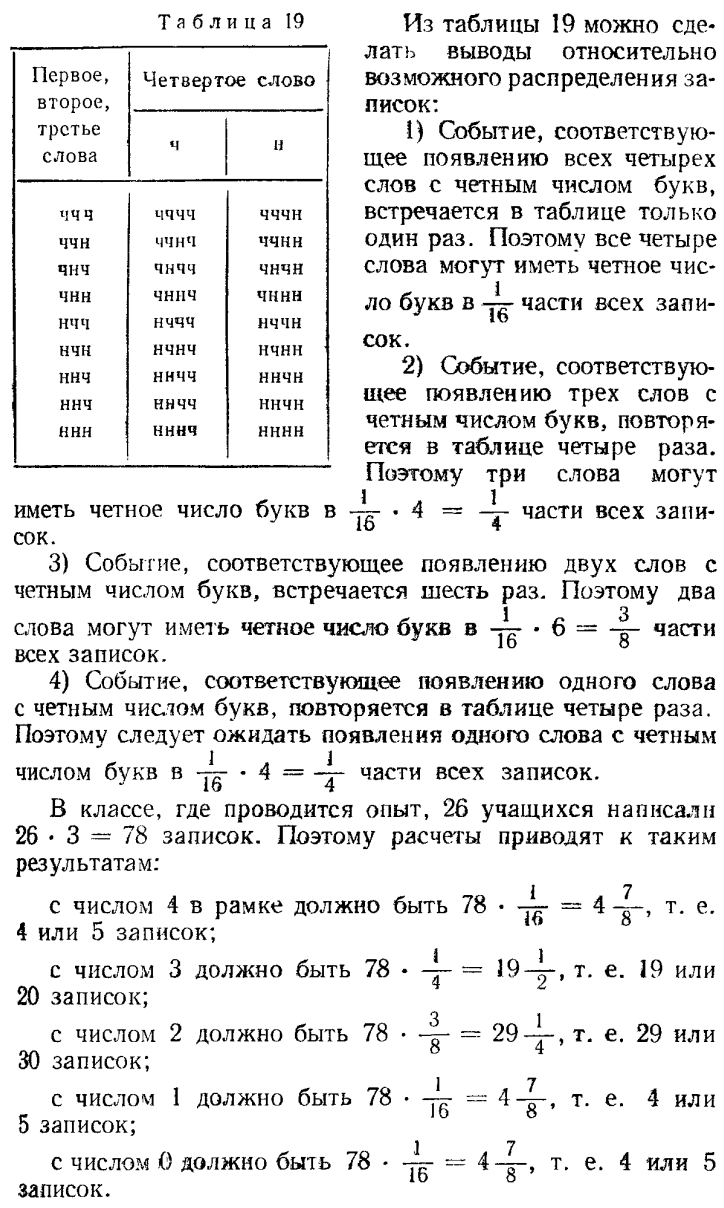 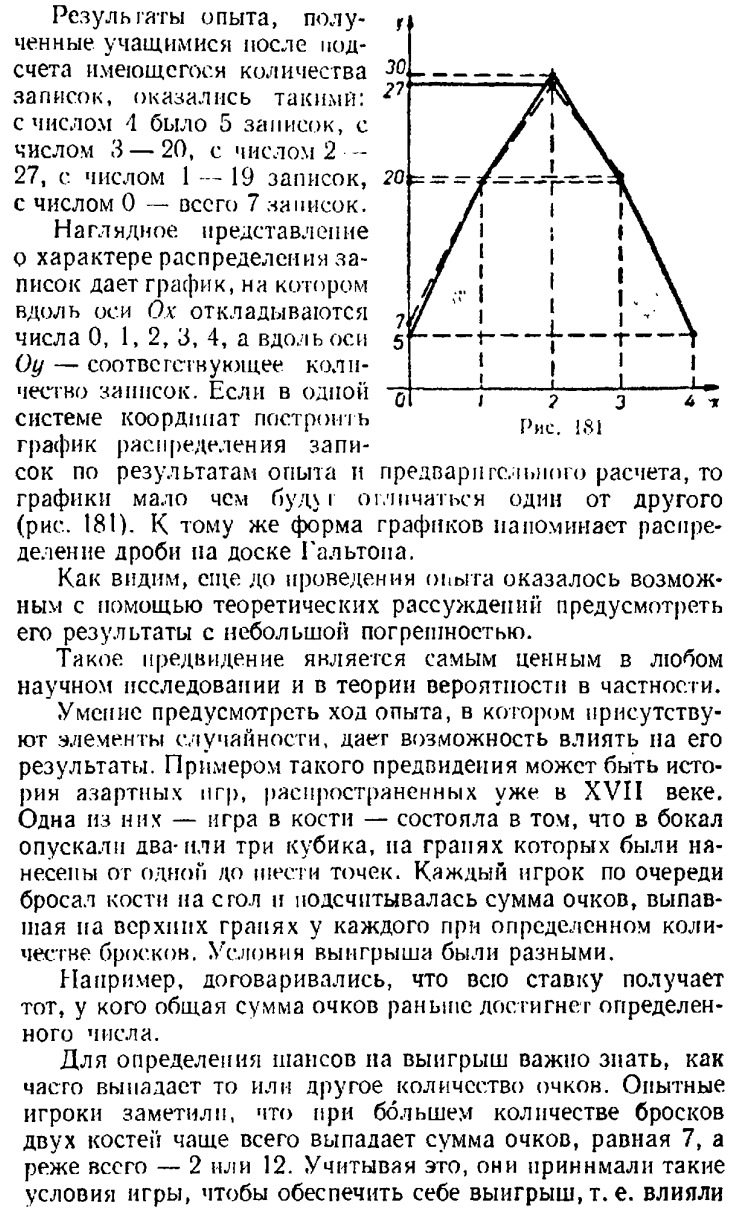 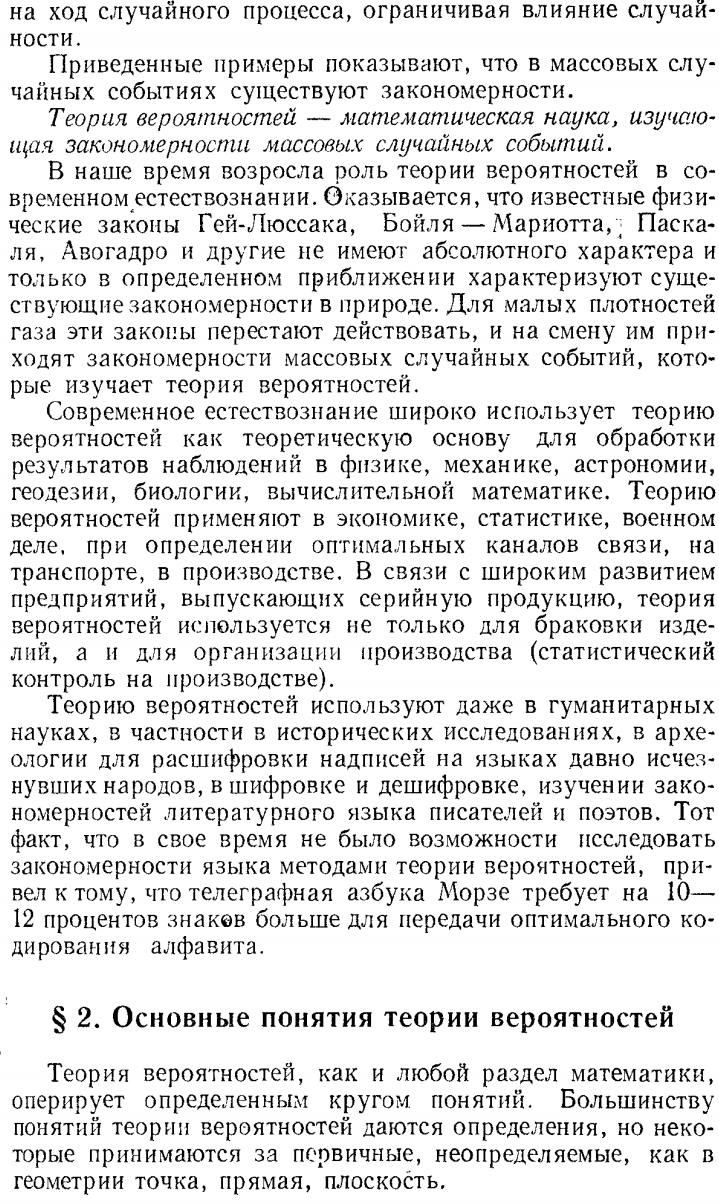 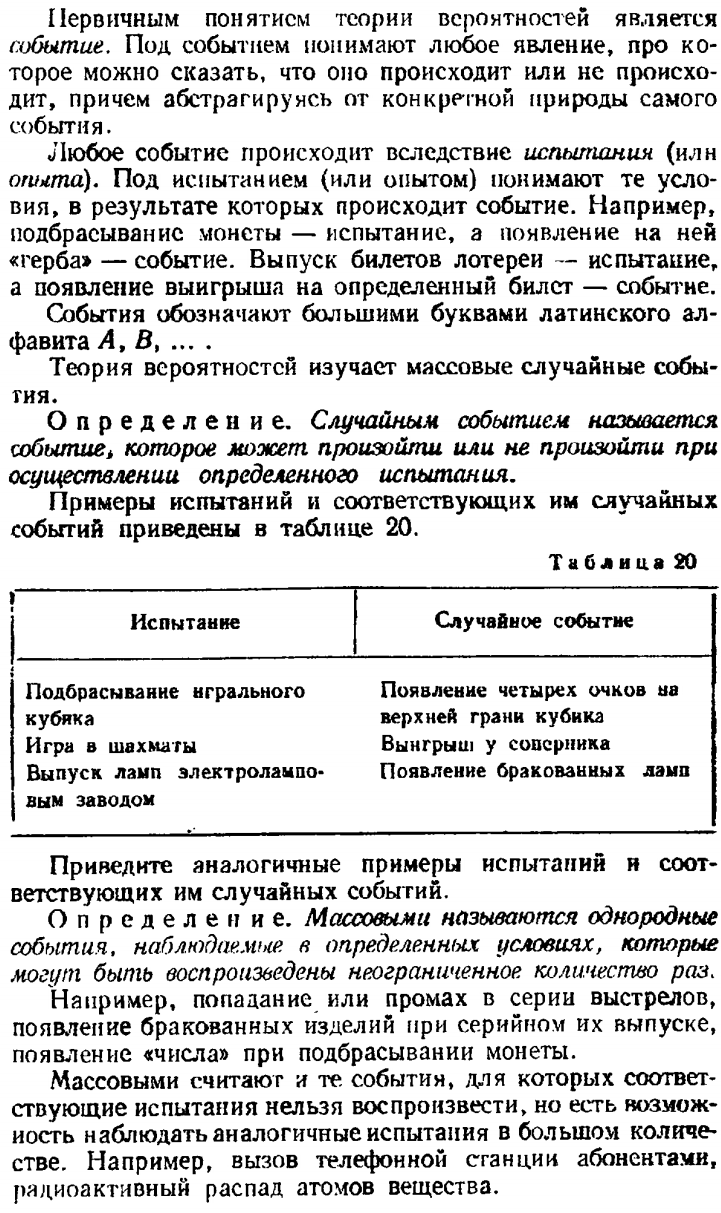 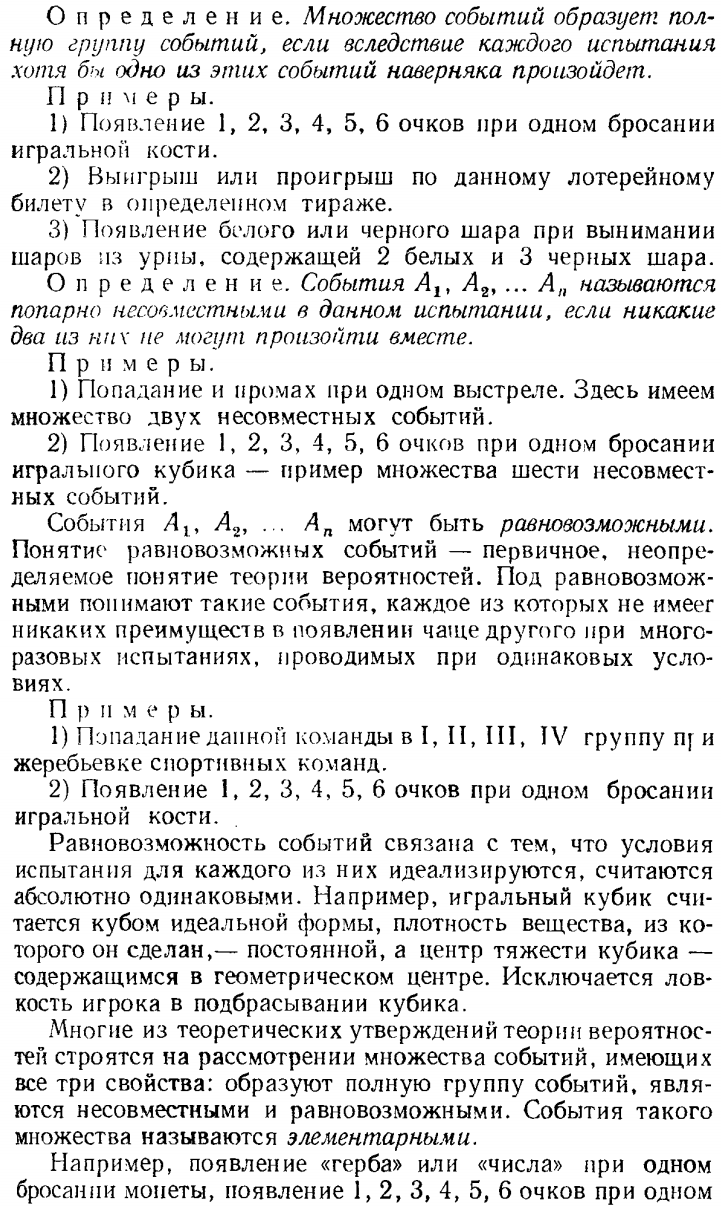 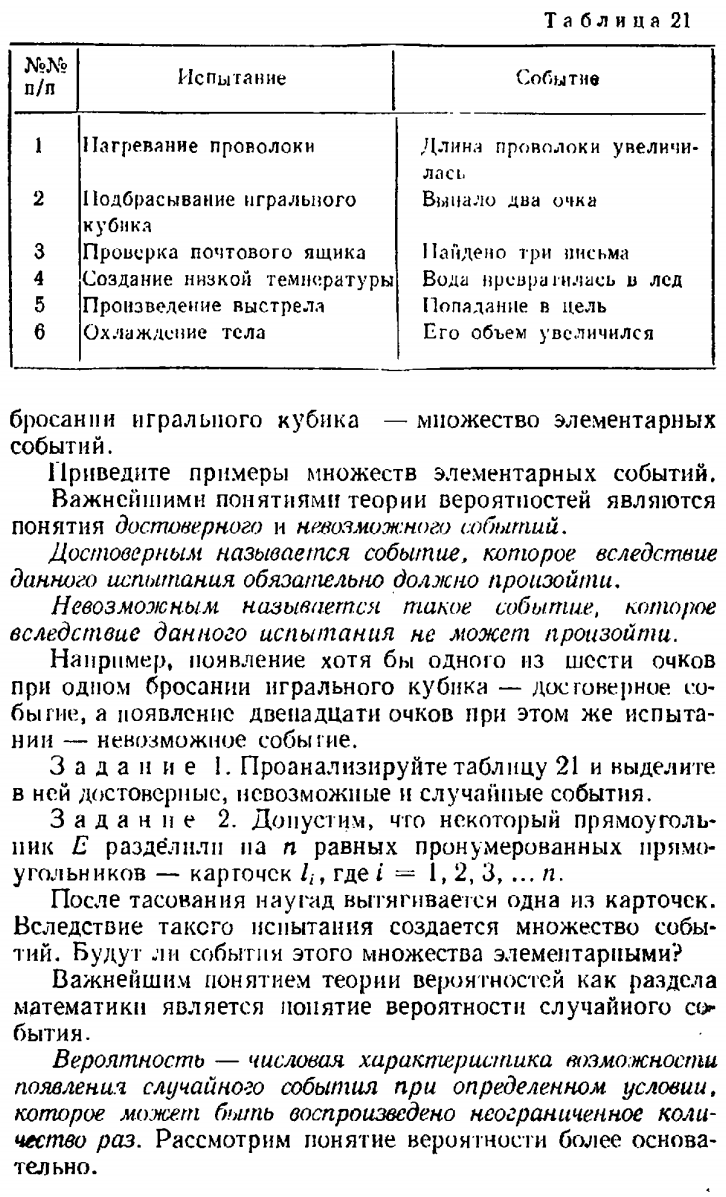 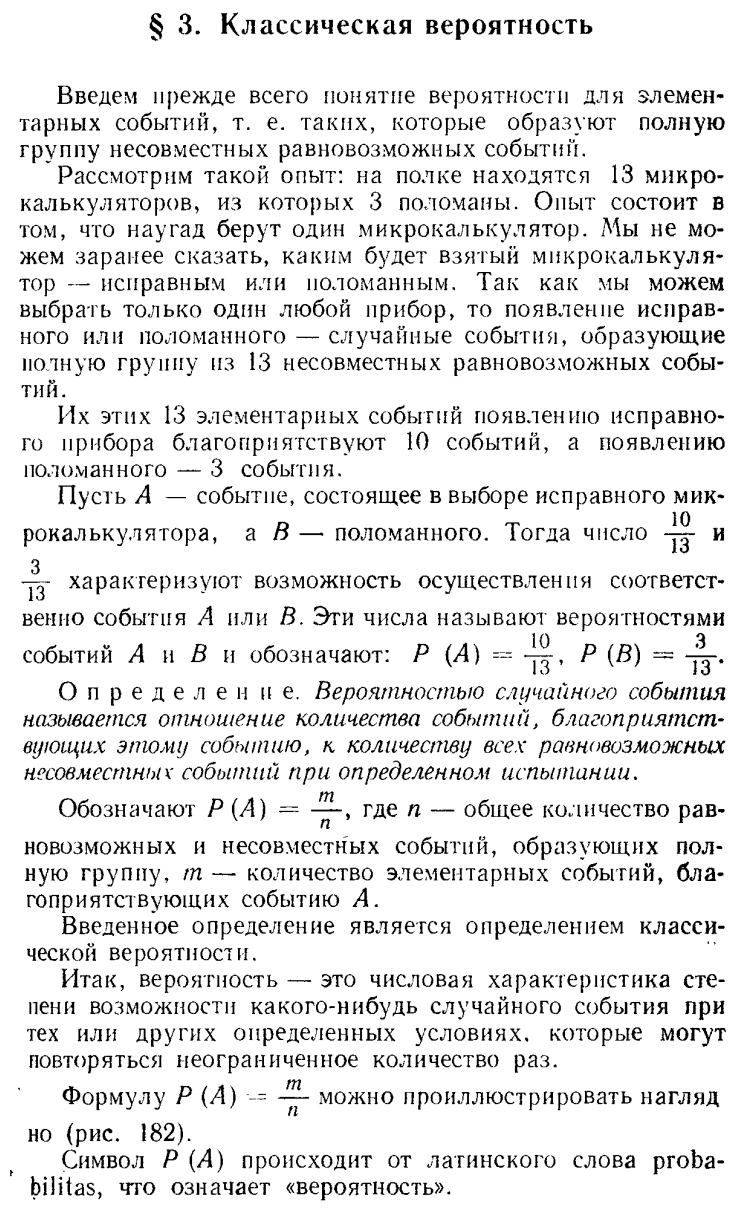 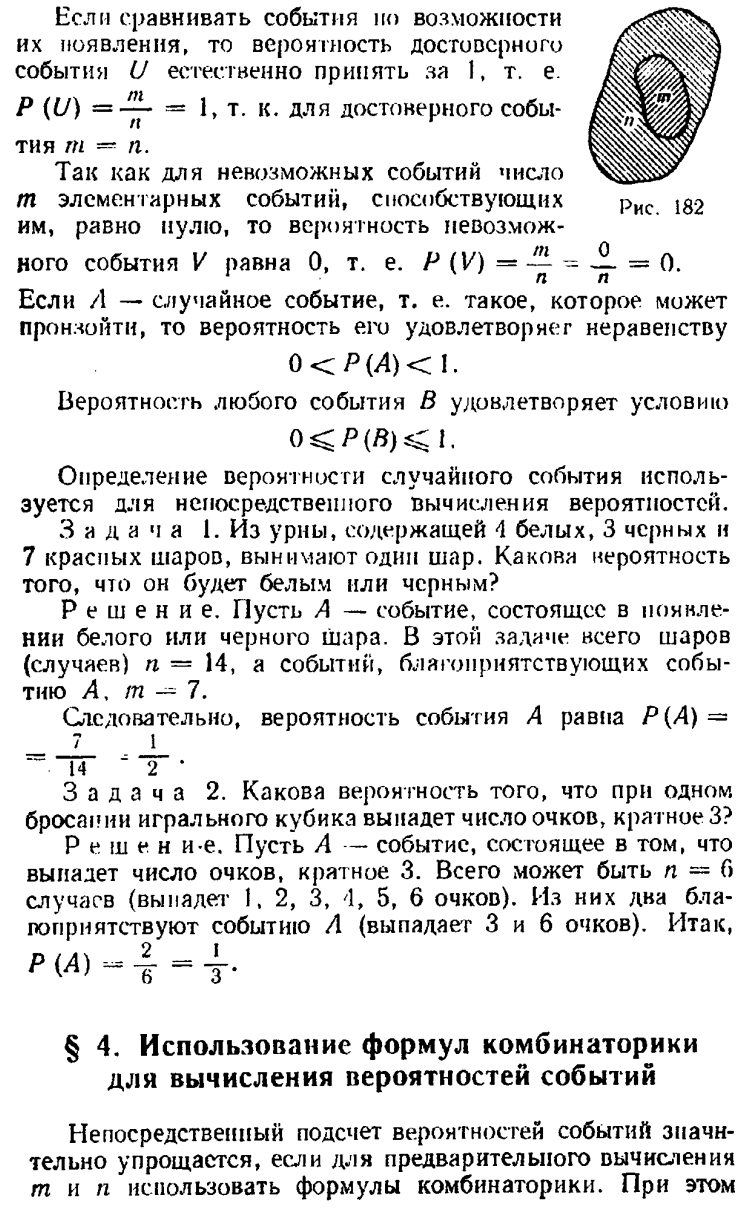 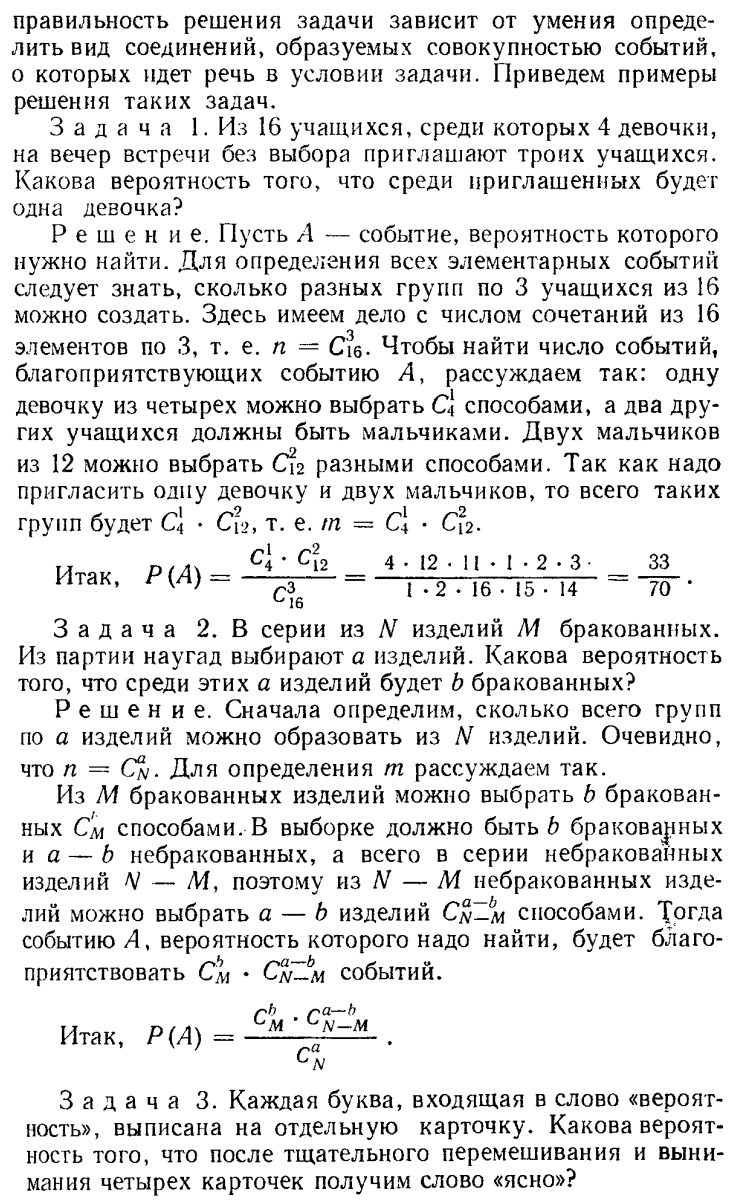 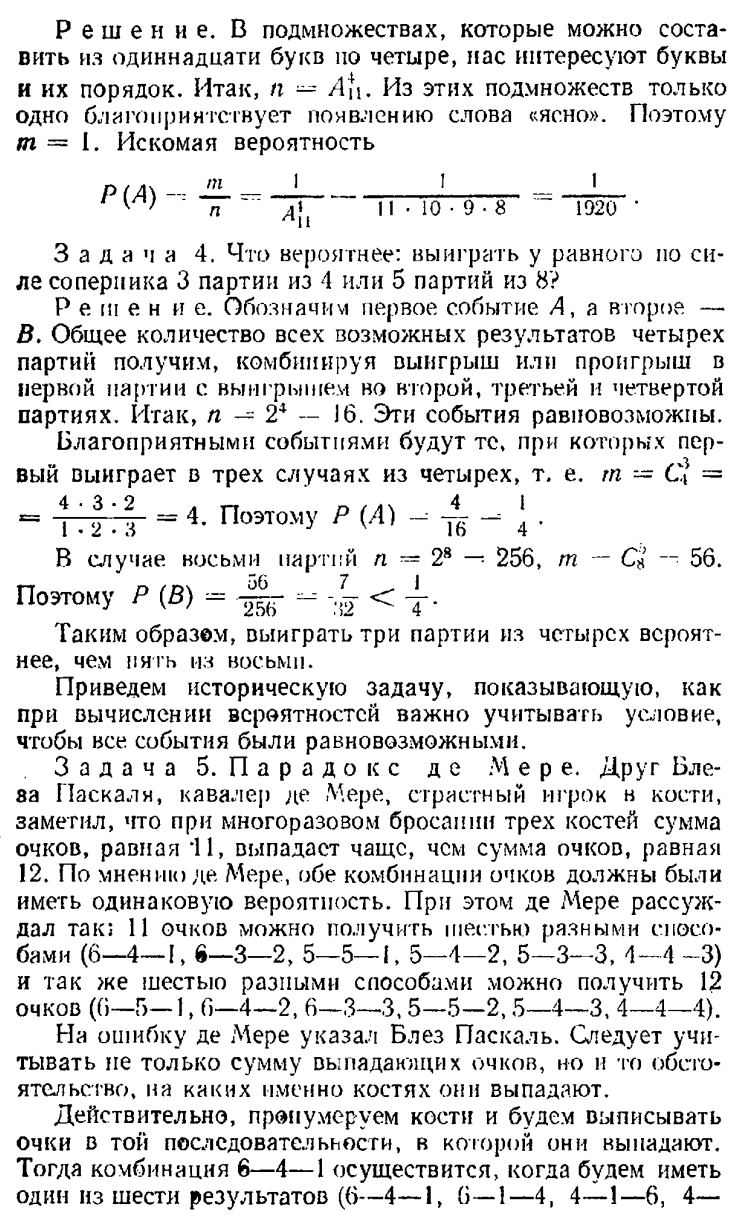 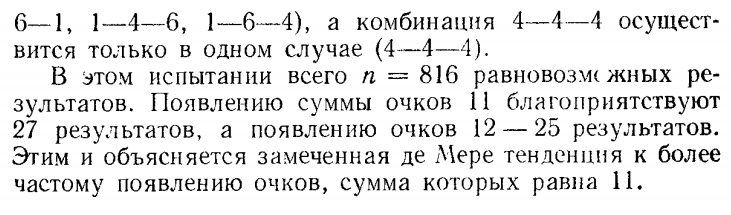 